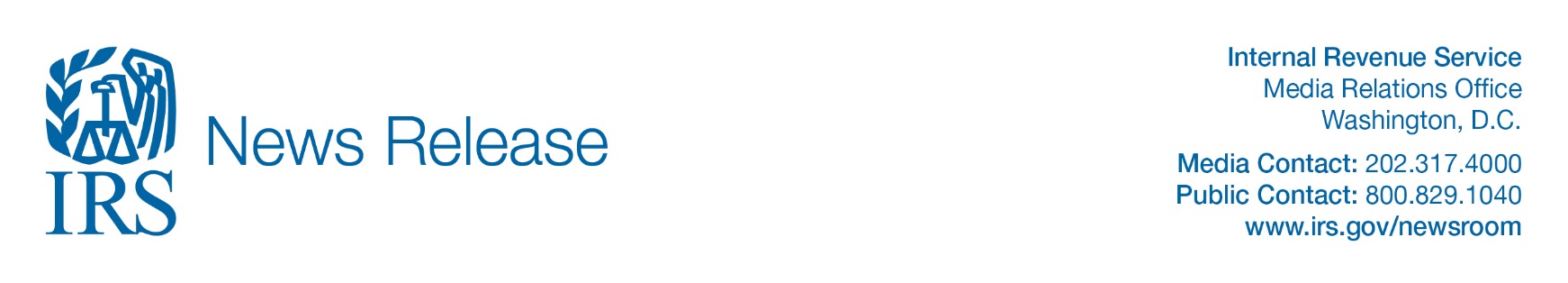 04 | 15 | 20Supplemental Security Income recipients will receive automatic Economic Impact Payments; step follows work between Treasury, IRS, Social Security AdministrationIR-2020-73WASHINGTON – The Internal Revenue Service, working in partnership with the Treasury Department and the Social Security Administration, announced today that recipients of Supplemental Security Income (SSI) will automatically receive automatic Economic Impact Payments.SSI recipients will receive a $1,200 Economic Impact Payment with no further action needed on their part. The IRS projects the payments for this group will go out no later than early May. Moving SSI recipients into the automatic payment category follows weeks of extensive cooperative work between SSA, Treasury, IRS as well as the Bureau of Fiscal Services. “Since SSI recipients typically aren’t required to file tax returns, the IRS had to work extensively with these other government agencies to determine a way to quickly and accurately deliver Economic Impact Payments to this group,” said IRS Commissioner Chuck Rettig. “Additional programming work remains, but this step simplifies the process for SSI recipients to quickly and easily receive these $1,200 payments automatically. We appreciate the assistance of SSA and the Bureau of Fiscal Services in this effort.”No action needed by most taxpayersEarlier this month, the IRS took a similar action to ensure those receiving Social Security retirement or disability benefits and Railroad Retirement benefits can receive automatic payments of $1,200. While these groups receive Forms 1099, many in this group don’t typically file tax returns. People in these groups are expected to see the automatic $1,200 payments later this month.Eligible taxpayers who filed tax returns for 2019 or 2018 will also receive the payments automatically. About 80 million payments are hitting bank accounts this week.For benefit recipients with dependents, extra step needed to claim $500 for childrenThe law provides eligible taxpayers with qualifying children under age 17 to receive an extra $500. For taxpayers who filed tax returns in 2018 or 2019, the child payments will be automatic.However, many benefit recipients typically aren’t required to file tax returns. If they have children who qualify, an extra step is needed to add $500 per child onto their automatic payment of $1,200 if they didn’t file a tax return in 2018 or 2019.For those who receive Social Security retirement or disability benefits (SSDI), Railroad Retirement benefits or SSI and have a qualifying child, they can quickly register by visiting special tool available only on IRS.gov and provide their information in the Non-Filers section. By quickly taking steps to enter information on the IRS website about them and their qualifying children, they can receive the $500 per dependent child payment in addition to their $1,200 individual payment. If beneficiaries in these groups do not provide their information to the IRS soon, they will have to wait until later to receive their $500 per qualifying child.The Treasury Department, not the Social Security Administration, will make these automatic payments to SSI recipients. Recipients will generally receive the automatic payments by direct deposit, Direct Express debit card, or by paper check, just as they would normally receive their SSI benefits.For those with dependents who use Direct Express debit cards, additional information will be available soon regarding the steps to take on the IRS web site when claiming children under 17.For information about Social Security retirement, survivors and disability insurance beneficiaries, please visit the SSA website at SSA.gov.General information about the Economic Impact Payments is available on a special section of IRS.gov. Watch out for scams related to Economic Impact PaymentsThe IRS urges taxpayers to be on the lookout for scams related to the Economic Impact Payments. To use the new app or get information, taxpayers should visit IRS.gov. People should watch out for scams using email, phone calls or texts related to the payments. Be careful and cautious: The IRS will not send unsolicited electronic communications asking people to open attachments, visit a website or share personal or financial information. Remember, go directly and solely to IRS.gov for official information.More informationThe IRS will post frequently asked questions on IRS.gov/coronavirus and will provide updates as soon as they are available.  -30-